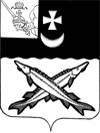 КОНТРОЛЬНО-СЧЕТНАЯ КОМИССИЯ БЕЛОЗЕРСКОГО МУНИЦИПАЛЬНОГО РАЙОНА161200, Вологодская область, г. Белозерск, ул. Фрунзе, д.35, оф. 32тел. (81756)  2-32-54,  факс (81756) 2-32-54,   e-mail: krk@belozer.ruЗАКЛЮЧЕНИЕ НА ОТЧЕТ ОБ ИСПОЛНЕНИИ БЮДЖЕТА ШОЛЬСКОГО СЕЛЬСКОГО ПОСЕЛЕНИЯ ЗА 1 КВАРТАЛ 2022 ГОДА31 мая 2022 годаЗаключение Контрольно-счетной комиссии района на отчет об исполнении бюджета Шольского сельского поселения за 1 квартал 2022 года подготовлено на основании пункта 1.5 плана работы Контрольно-счетной комиссии района на 2022 год, статьи 9 Положения «О контрольно-счетной комиссии Белозерского муниципального района», утвержденного решением Представительного Собрания района от 18.01.2022 № 1, ст.157, 264.1, 264.2, 268.1 Бюджетного Кодекса Российской Федерации, ст.9 Федерального закона от 07.02.2011 № 6-ФЗ «Об общих принципах организации и деятельности контрольно-счетных органов субъектов Российской Федерации и муниципальных образований», Положения о бюджетном процессе в Шольском сельском поселении, утвержденного решением Совета сельского поселения от 30.04.2020 №12 (с изменениями и дополнениями).При подготовке заключения использованы отчетность и информационные материалы, представленные Финансовым управлением Белозерского муниципального района.В соответствии с решением Совета Шольского сельского поселения от 30.04.2020 №12, с дополнениями и изменениями «Об утверждении Положения о бюджетном процессе в Шольском сельском поселении» отчет об исполнении бюджета поселения (ф.0503117) за первый квартал, полугодие и девять месяцев текущего финансового года утверждается и направляется  в Совет поселения и контрольно-счетную комиссию (далее – КСК района).Отчет об исполнении бюджета поселения за 1 квартал 2022 года (далее – отчет об исполнении бюджета) утвержден постановлением администрации Шольского сельского поселения от 19.04.2022 №23 и представлен в КСК района в соответствии с п. 1.4 раздела 7 Положения о бюджетном процессе в Шольском сельском поселении (далее - Положение).Анализ отчета об исполнении бюджета проведен КСК района в следующих целях:сопоставления исполненных показателей бюджета поселения за 1 квартал 2022 года с годовыми назначениями, а также с показателями за аналогичный период предыдущего года;выявления возможных несоответствий (нарушений) и подготовки предложений, направленных на их устранение.ОБЩАЯ ХАРАКТЕРИСТИКА БЮДЖЕТА ПОСЕЛЕНИЯОтчет об исполнении бюджета поселения составлен в форме приложений: 1 – по доходам бюджета поселения, 2 – по расходам  бюджета поселения по разделам, подразделам классификации расходов, 3 – по источникам внутреннего финансирования дефицита бюджета поселения.Основные характеристики бюджета поселения на 2022 год утверждены решением Совета Шольского сельского поселения от 17.12.2021 №44. Изменения в решение Совета поселения «О бюджете Шольского сельского поселения на 2022 год и плановый период 2023 и 2024 годов» в отношении основных характеристик в 1 квартале 2022 года вносились 1 раз (решение от 28.02.2022 №9).В результате внесенных изменений в бюджет поселения:- объем доходов увеличен на 50,0 тыс. рублей и составили 8 763,4 тыс. рублей;- объем расходов увеличен на 446,8 тыс. рублей  и составил 9 160,2 тыс. рублей;- утвержден дефицит бюджета в сумме 396,8 тыс. рублей.За 1 квартал 2022 года доходы бюджета поселения составили 	2 512,9 тыс. рублей или 28,7% к годовым назначениям в сумме 	8 763,4 тыс. рублей, в том числе налоговые и неналоговые доходы – 420,9 тыс. рублей (33,5%), безвозмездные поступления – 2 092,0 тыс. рублей (28,2%).Расходы бюджета поселения исполнены в сумме 2 634,5 тыс. рублей или 28,8% к утвержденным годовым назначениям в сумме 9 160,2 тыс. рублей.Исполнение основных характеристик бюджета поселения за 1 квартал 2022 года в сравнении с аналогичным периодом 2021 года характеризуется следующими данными.Таблица № 1                                                                                                                   тыс. рублейПо сравнению с 1 кварталом 2021 года доходы  бюджета поселения увеличились на 1 287,8 тыс. рублей  или в 2,0 раза; расходы увеличились на 1 065,8 тыс. рублей или на 67,9%. Бюджет поселения за 1 квартал 2022 года исполнен с дефицитом в сумме 121,6 тыс. рублей, за аналогичный период 2021 года бюджет исполнен с дефицитом в сумме 343,6 тыс. рублей.ДОХОДЫ  БЮДЖЕТА ПОСЕЛЕНИЯИсполнение доходной части бюджета является одним из основных показателей финансового состояния муниципального образования.Доходная часть бюджета поселения сформирована за счет поступлений из следующих основных источников: налоговых, неналоговых доходов и безвозмездных поступлений.Таблица № 2                                                                                                                    тыс. рублейИсполнение бюджета по доходам за 1 квартал 2022 года составило:- по налоговым доходам – 420,9 тыс. рублей или 33,5% уточненного бюджета на год;- по неналоговым доходам поступлений не производилось, при запланированной сумме на год 80,0 тыс. рублей;- по безвозмездным поступлениям – 2 092,0 тыс. рублей или 28,2% уточненного бюджета на год.Исполнение доходной части бюджета за 1 квартал 2022 года обеспечено на 83,3% безвозмездными поступлениями и на 16,7% собственными доходами.Таким образом, в доходах бюджета поселения доля собственных доходов на 66,6 процентных пункта меньше доли финансовой безвозмездной помощи вышестоящего бюджета. За 1 квартал 2021 года в структуре доходов бюджета поселения доля собственных доходов составляла 16,8%, безвозмездных поступлений 83,2%.Налоговые и неналоговые доходы исполнены в сумме 420,9 тыс. рублей или на 31,5% к утвержденным годовым назначениям 1 336,0 тыс. рублей. Удельный вес собственных доходов в общих доходах бюджета поселения составил 16,7%. По сравнению с 1 кварталом 2021 года поступление налоговых и неналоговых  доходов  увеличилось на 214,5 тыс. рублей или в 2,0 раза. На долю налоговых доходов приходится 16,7%, на долю неналоговых доходов 0,0%, что в абсолютной сумме соответственно составляет 420,9 тыс. рублей и 0,0 тыс. рублей.Наибольший удельный вес в поступлении собственных доходов бюджета поселения занимает налог на доходы физических лиц – 50,0%, что в денежном выражении составляет 210,1 тыс. рублей.Налоговые доходы за 1 квартал 2022 года исполнены в сумме 420,9 тыс. рублей или на 33,5% к плановым годовым назначениям, установленным в сумме 1 256,0 тыс. рублей. По сравнению с аналогичным периодом 2021 года объем налоговых доходов увеличился на 214,5 тыс. рублей или в 2,0 раза.Структура налоговых доходов бюджета поселения представлена в таблице:Таблица №3                                                                                                                    тыс. рублейВ отчетном периоде основным источником налоговых доходов бюджета поселения являлся налог на доходы физических лиц. Доля налога на доходы физических лиц в налоговых доходах бюджета составляет 50,0%, по сравнению с 2021 годом уменьшился на 39,0 процентных пункта. Общий объем поступлений указанного налога составил 210,1 тыс. рублей или 22,6% от запланированной суммы на год 929,0 тыс. рублей. Объем поступлений данного налога за аналогичный период 2021 года составил 183,6 тыс. рублей. Таким образом, по сравнению с 1 кварталом 2021 года объем поступлений налога на доходы физических лиц в бюджет поселения увеличился на 26,5 тыс. рублей или на 14,4%.Основные налогоплательщики в бюджет Шольского сельского поселения:АО «Белозерский леспромхоз»;МОУ «Шольская СОШ»;БУЗ ВО «Белозерская ЦРБ».Поступление налога на имущество физических лиц за 1 квартал 2022 года составило 108,9 тыс. рублей или 57,6% от плановых годовых назначений 189,0 тыс. рублей. Удельный вес в налоговых доходах бюджета составил 25,9%. Объем поступлений указанного налога за аналогичный период прошлого года составил  3,0 тыс. рублей. Таким образом, по сравнению с 1 кварталам 2021 года поступление  налога на имущество физических лиц  увеличилось на 105,9 тыс. рублей или в 36,3 раза.Поступление земельного налога за 1 квартал 2022 года составило 89,6 тыс. рублей, что составляет 76,6% от планового годового назначения 117,0 тыс. рублей. Удельный вес в налоговых доходах бюджета составляет 21,3%. Объем поступлений указанного налога за аналогичный период прошлого года составил 18,5 тыс. рублей. Таким образом, по сравнению с 1 кварталом 2021 года поступление земельного налога в бюджет поселения увеличилось на 71,1 тыс. рублей или в 4,8 раза.Доходы от уплаты государственной пошлины за 1 квартал 2022 года составляют 12,3 тыс. рублей, что составляет 58,6% от планового годового назначения 21,0 тыс. рублей. Удельный вес в налоговых доходах бюджета составляет 2,8%. Объем поступлений за аналогичный период прошлого года составил  1,3 тыс. рублей. Таким образом, по сравнению с 1 кварталом 2021 года поступление доходов от уплаты государственной пошлины в бюджет поселения увеличилось на 11,0 тыс. рублей или в 9,5 раза. В ходе проведенного сравнительного анализа поступлений в бюджет налоговых доходов за 1 квартал 2022 года и 1 квартал 2021 года установлено увеличение по всем видам налоговых доходов.В целом, по сравнению с аналогичным периодом 2021 года, поступление налоговых доходов за 1 квартал 2022 года увеличилось на 214,5 тыс. рублей или в 2,0 раза.Неналоговые доходы за 1 квартал 2022 года не поступали, при запланированной сумме на год 80,0 тыс. рублей. В аналогичным периодом 2021 года неналоговых доходов также не поступало.БЕЗВОЗМЕЗДНЫЕ ПОСТУПЛЕНИЯБезвозмездные поступления в бюджет поселения за 1 квартал 2022 года составили 2 092,0 тыс. рублей или 28,2% к утвержденным назначениям на год в сумме 7 427,4 тыс. рублей. Данные по исполнению законодательно утвержденных бюджетных назначений за 1 квартал 2022 года представлены в таблице:Таблица № 4                                                                                                                                  тыс. рублейПо сравнению с 1 кварталом 2021 года безвозмездные поступления увеличились на 1 013,4 тыс. рублей или в 1,9 раза, их доля в общих доходах бюджета поселения составила 83,3%.Увеличение безвозмездных поступлений за 1 квартал 2022 года по отношению к аналогичному периоду 2021 года обусловлено увеличением всех безвозмездных поступлений, кроме поступлений субвенций.В отчетном периоде из районного бюджета  поступили дотации в сумме 950,9 тыс. рублей, из них:- на поддержку мер по обеспечению сбалансированности бюджетов в размере 653,0 тыс. рублей или на 25,0% от утвержденных назначений на год;- на выравнивание бюджетной обеспеченности в размере 297,9 тыс. рублей или 25,0% от утвержденных назначений на год.По сравнению с аналогичным периодом 2022 года поступление дотаций увеличилось на 312,4 тыс. рублей или на 48,9%. Прочие субсидии за 1 квартал 2022 года поступили в сумме 539,7 тыс. рублей или 37,2% при утвержденных  годовых назначениях 1 452,0 тыс. рублей.По сравнению с аналогичным периодом 2021 года поступление субсидий увеличилось на  290,9 тыс. рублей или в 2,2 раза.Субвенция из федерального бюджета на осуществление первичного воинского учета за 1 квартал 2022 года поступила в сумме 16,2 тыс. рублей или 15,1% при утвержденных  годовых назначениях 107,1 тыс. рублей. Субвенции сельским поселениям на выполнение передаваемых полномочий за 1 квартал 2022 года не поступали, при назначениях на год в сумме 2,0 тыс. рублей.Межбюджетные трансферты, передаваемые бюджетам сельских поселений из бюджетов муниципальных образований на осуществление части полномочий по решению вопросов местного значения в соответствии с заключенными соглашениями за 1 квартал 2022 года поступили в размере 585,2 тыс. рублей или 40,3% к утвержденным годовым назначениям в сумме 1 453,0 тыс. рублей.По сравнению с аналогичным периодом 2021 года поступление межбюджетных трансфертов увеличилось на 410,6 тыс. рублей или в 3,4 раза.В общем объеме безвозмездных поступлений за 1 квартал 2022 года наибольший удельный вес занимают дотации – 45,5%, доля субсидий составляет – 25,8%, субвенций 0,8%, на межбюджетные трансферты приходится 28,0%. Кассовый план по доходам на 1 квартал 2022 года утвержден в объеме 2 178,3 тыс. рублей или 24,9% от годовых назначений в размере 8 763,4 тыс. рублей, исполнен в объеме 2 512,9 тыс. рублей или 15,4% от утвержденных назначений на 1 квартал 2022 года.В ходе проведенного анализа исполнения бюджета поселения по доходам установлено, что исполнение доходной части бюджета поселения за 1 квартал 2022 года обеспечено на 83,3% безвозмездными поступлениями и на 16,7% собственными доходами.По сравнению с аналогичным периодом 2021 года поступления в доходную часть бюджета в отчетном периоде текущего года увеличились в 2,1 раза. Увеличение составило 1 287,8 тыс. рублей, в основном за счет увеличения объема безвозмездных поступлений. РАСЧЕТЫ ПО ПЛАТЕЖАМ В БЮДЖЕТ ПОСЕЛЕНИЯПо состоянию на 01 апреля 2022 года недоимка по платежам в бюджет поселения составила 52,0 тыс. рублей.Анализ недоимки по платежам в бюджет поселения представлен в таблице:Таблица № 5                                                                                                                  тыс. рублейНаибольший удельный вес занимает недоимка по земельному налогу физических лиц, так по состоянию на 01.04.2022 размер недоимки составил 40,4 тыс. рублей или 77,7% от общего объема.Уровень недоимки по состоянию на 01.04.2022 снизился на 5,8% или на 3,2 тыс. рублей по сравнению с данными на 01.01.2022.Контрольно-счетная комиссия района отмечает, что поступление недоимки является существенным потенциальным резервом увеличения налоговых доходов местного бюджета.РАСХОДЫ БЮДЖЕТА ПОСЕЛЕНИЯРасходы бюджета на 2021 год первоначально утверждены в сумме 8 713,4 тыс. рублей. В течение 1 квартала 2022 года плановый объем расходов уточнялся один раз и в окончательном варианте составил 9 160,2 тыс. рублей, что больше первоначального плана на 5,1%.За 1 квартал 2022 года расходы бюджета поселения исполнены в сумме 2 634,5 тыс. рублей или на 28,8% к утвержденным годовым назначениям в сумме 9 160,2 тыс. рублей. По сравнению с 1 кварталом 2021 года расходы увеличились на 1 065,8 тыс. рублей или на 67,9%. Таблица № 6                                                                                                                    тыс. рублейОсновной удельный вес в составе произведенных расходов  бюджета поселения занимают расходы по разделу «Общегосударственные расходы» - 37,2%. За 1 квартал 2022 года исполнение составило 980,0 тыс. рублей или 22,8% к утвержденным годовым назначениям. По сравнению с аналогичным периодом 2021 года расходы по данному разделу увеличились на 299,4 тыс. рублей или на 44,0%.Расходы на социальную сферу составляют незначительную часть в общей сумме расходов – 2,5% от общего объема расходов, в аналогичном периоде 2021 года – 3,9%.В отчетном периоде бюджет поселения исполнен на 28,8%, что выше планового процента исполнения (25,0%). По сравнению с аналогичным периодом 2021 года в отчетном периоде объем расходов увеличился по разделам: «Общегосударственные вопросы» на 44,0% или на 299,4 тыс. рублей;«Национальная экономика» в 2,6 раза или на 361,7 тыс. рублей;«Жилищно-коммунальное хозяйство» на 68,9% или на 399,2 тыс. рублей; «Социальная политика» на 10,5% или на 6,0 тыс. рублей;Уменьшение расходов произошло по следующим разделам:  «Национальная оборона» на 3,0% или на 0,5 тыс. рублей;Расходов за 1 квартал 2022 года не производилось по разделам «Национальная безопасность и правоохранительная деятельность» при плановом показателе на год в сумме 497,0 тыс. рублейРасходы по разделу «Образование» остались на уровне 2021 года. В ходе анализа исполнения расходной части бюджета поселения, установлено, что за 1 квартал 2022 года бюджет поселения по расходам исполнен выше 25,0% (плановый процент исполнения).ДЕФИЦИТ БЮДЖЕТА ПОСЕЛЕНИЯПервоначальным решением Совета поселения дефицит не утвержден. Решением Совета Шольского сельского поселения от 28.02.2022 №9 дефицит утвержден в размере 396,8 тыс. рублей или 29,7% от общего объема доходов без учета объема безвозмездных поступлений. Бюджет поселения за 1 квартал 2022 года исполнен с дефицитом в размере 121,6 тыс. рублей.Сведения по дебиторской и кредиторской задолженности к отчету не приложены, дополнительно контрольно-счетным органом не запрашивались, в связи с этим анализ дебиторской и кредиторской задолженности не произведен.ВЫВОД1. Представленные формы бюджетной отчетности составлены в соответствии с Приказом Минфина России от 28.12.2010 № 191н "Об утверждении Инструкции о порядке составления и представления годовой, квартальной и месячной отчетности об исполнении бюджетов бюджетной системы Российской Федерации" (с изменениями и дополнениями).2. В соответствии с п. 4 ст. 264.1 Бюджетного кодекса РФ отчет об исполнении бюджета за 1 квартал 2022 года содержит данные об исполнении бюджета по доходам, расходам и источникам финансирования дефицита бюджета в соответствии с бюджетной классификацией РФ.3. Отчет об исполнении бюджета Шольского сельского поселения за 1 квартал 2022 года в представленном виде соответствует нормам действующего бюджетного законодательства.4. Бюджет Шольского сельского поселения за 1 квартал 2022 года исполнен:- по доходам в сумме 2 512,9 тыс. рублей или 28,7% от утвержденных назначений на год;- по расходам  в сумме 2 634,5 тыс. рублей или 28,8% от утвержденных назначений на год;- с дефицитом - 121,6 тыс. рублей.Исполнение доходной части бюджета за 1 квартал 2022 года обеспечено на 83,3% безвозмездными поступлениями и на 16,7% собственными доходами.Таким образом, в доходах бюджета поселения доля собственных доходов на 66,6 процентных пункта меньше доли финансовой безвозмездной помощи вышестоящего бюджета. За 1 квартал 2021 года в структуре доходов бюджета поселения доля собственных доходов составляла 16,8%, безвозмездных поступлений 83,2%.5. Налоговые доходы в бюджет поселения за 1 квартал 2022 года исполнены в сумме 420,9 тыс. рублей или на 33,5% к плановым годовым назначениям, установленным в сумме 1 256,0 тыс. рублей. По сравнению с аналогичным периодом 2021 года объем налоговых доходов увеличился на 214,5 тыс. рублей или в 2,0 раза. В ходе проведенного сравнительного анализа поступлений в бюджет налоговых доходов за 1 квартал 2022 года и 1 квартал 2021 года установлено увеличение по всем видам налоговых доходов.6. Неналоговые доходы в бюджет поселения за 1 квартал 2022 года не поступали, при запланированной сумме на год 80,0 тыс. рублей. В аналогичным периодом 2021 года неналоговых доходов также не поступало.7. Объем безвозмездных поступлений за 1 квартал 2022 года составили 2 092,0 тыс. рублей или 28,2% к утвержденным назначениям на год в сумме 7 427,4 тыс. рублей. По сравнению с 1 кварталом 2021 года безвозмездные поступления увеличились на 1 013,4 тыс. рублей или в 1,9 раза, их доля в общих доходах бюджета поселения составила 83,3%.Увеличение безвозмездных поступлений за 1 квартал 2022 года по отношению к аналогичному периоду 2021 года обусловлено увеличением всех безвозмездных поступлений, кроме поступлений субвенций.8. Уровень недоимки по состоянию на 01.04.2022 снизился на 5,8% или на 3,2 тыс. рублей по сравнению с данными на 01.01.2022.Контрольно-счетная комиссия района отмечает, что поступление недоимки является существенным потенциальным резервом увеличения налоговых доходов местного бюджета.9. В отчетном периоде бюджет поселения по расходам исполнен выше 25,0% (плановый процент исполнения).ПРЕДЛОЖЕНИЯ1. Проанализировать ожидаемое поступление администрируемых видов доходов, с целью своевременной корректировки годовых плановых показателей, по доходам и расходам Шольского сельского поселения.2. Активизировать работу по обеспечению уплаты местных налогов и сборов, а также недоимки прошлых лет.Аудитор контрольно-счетной комиссии Белозерского муниципального района:                                                  М. А. ЯковлеваНаименованиеИсполнение1 квартал 2021 годаУточненный бюджетный планна 2022 годИсполнение1 квартал 2022 года% исполнения гр.4/гр.3Отклонение1 квартала2022 года от1 квартала2021 года(гр.4-гр.2)Отношение1 квартал2022 года к1 кварталу2021 года( %)(гр.4/ гр.2)1234567Всего доходов1225,18763,42512,928,7+1287,8205,1Всего расходов1568,79160,22634,528,8+1065,8167,9Дефицит (-), профицит (+)  -343,6-396,8-121,6---НаименованиеИсполнение 1 квартал 2021 годаУточненный бюджетный план на 2022 годИсполнение 1 квартал 2022 года% исполнения (гр.4/гр.3)Отклонение1 квартал 2022 года от1 квартала 2021 года     (гр4-гр2)(+;-)Отношение1 квартал 2022 года от1 квартала 2021 года        (гр4/гр2)      (%)Удельный вес в доходах %12345678Налоговые доходы206,41256,0420,933,5+214,5203,916,7Налог на доходы физических лиц183,6929,0210,122,6+26,5114,48,4Налог на имущество физических лиц3,0189,0108,957,6+105,93630,04,3Земельный налог 18,5117,089,676,6+71,1484,33,6Государственная пошлина1,321,012,358,6+11,0946,20,5Неналоговые доходы0,080,00,00,00,0-0,0Прочие неналоговые доходы0,080,00,00,00,0-0,0Налоговые и неналоговые доходы206,41336,0420,931,5+214,5203,916,7Безвозмездные поступления1018,77427,42092,028,2+1073,3205,483,3Доходы всего1225,18763,42512,928,7+1287,8205,1100,0Наименование  налогового доходаИсполнение1 квартал 2022 годаУдельный вес в структуре налоговых доходов, (%)123Налог на доходы физических лиц210,150,0Налог на имущество физических лиц108,925,9Земельный налог 89,621,3Государственная пошлина12,32,8Итого налоговые доходы бюджета 420,9100,0НаименованиеИсполнение       1 квартал 2021 годаУточненный бюджетный планна 2022 годИсполнение 1 квартал 2022 года% исполнения (гр.4/гр.3)Отклонение1 квартал 2022 года от1 квартала 2021 года     (гр4-гр2)(+;-)Отношение1 квартал 2022 года от1 квартала 2021 года     (гр4/гр2)      (%)Удельный вес  %12345678Дотации бюджетам бюджетной системы РФ, в т.ч.:638,53802,3950,925,0+312,4148,945,5Дотации бюджетам сельских поселений на поддержку мер по обеспечению сбалансированности бюджетов437,32610,9653,025,0+215,7149,331,2Дотации бюджетам сельских поселений на выравнивание бюджетной обеспеченности из бюджетов муниципальных районов201,21191,4297,925,0+96,7148,114,2Субсидии бюджетам бюджетной системы РФ, в т.ч.:248,81452,0539,737,2+290,9216,925,8Прочие субсидии бюджетам сельских поселений248,81452,0539,737,2+290,9216,925,8Субвенции бюджетам бюджетной системы РФ, в т.ч.:16,7109,116,214,8-0,597,00,8Субвенции бюджетам сельских поселений на осуществление первичного воинского учета на территориях, где отсутствуют военные комиссариаты16,7107,116,215,1-0,597,00,8Субвенции бюджетам сельских поселений на выполнение передаваемых полномочий субъектов РФ0,02,00,00,00,0-0,0Межбюджетные трансферты, передаваемые бюджетам, в т.ч:174,61453,0585,240,3+410,6335,228,0Межбюджетные трансферты, передаваемые бюджетам сельских поселений из бюджетов муниципальных районов на осуществление части полномочий по решению вопросов местного значения в соответствии с заключенными соглашениями174,61453,0585,240,3+410,6335,228,0Поступления от денежных пожертвований, предоставляемых негосударственными организациями получателями средств бюджетов сельских поселений  0,0458,20,00,00,0-0,0Поступления от денежных пожертвований, предоставляемых физическими лицами получателям средств бюджетов сельских поселений0,0152,80,00,00,0-0,0Возврат прочих остатков субсидий, субвенций и иных межбюджетных трансфертов, имеющих целевое назначение, прошлых лет из бюджетов сельских поселений-59,90,00,0-+59,90,00,0Всего безвозмездных поступлений1078,67427,42092,028,2+1013,4194,0100,0Наименование налога, сбораДанные по состоянию на 01.01.2022Данные по состоянию на 01.04.2022Отклонение, (+;-)Отклонение, %Удельный вес %на 01.04.2022123456Налог на имущество физических лиц42,640,4-2,294,877,7Земельный налог физических лиц12,611,6-1,092,122,3Земельный налог с юр. лиц0,00,00,0-0,0ИТОГО55,252,0-3,294,2100,0НаименованиеКод расходаИсполнение1 квартал2021 годаУточненный бюджетный планна2022 годИсполнение1 квартал 2022 года% исполнения гр.5/гр.4Отклонение1 квартал 2022 года от1 квартала 2021 года(гр.5-гр.3)(+;-)Отношение1 квартал 2022 года от1 квартала 2021 года( %)(гр.5/ гр.3)Удельный вес в расходах %123456789Общегосударственные вопросы1680,64306,3980,022,8+299,4144,037,2Функционирование высшего должностного лица муниципального образования1,02185,9897,8182,620,3-3,398,26,9Функционирование местных администраций1,04457,62903,1684,223,6+226,6149,526,0Обеспечение финансовых органов и органов финансово-бюджетного надзора1,062,535,50,00,0-2,50,00,0Обеспечение выборов и референдумов1,070,020,00,00,00,0-0,0Резервные фонды1,110,01,00,00,00,0-0,0Другие общегосударственные вопросы1,1334,6448,9113,225,2+78,6327,24,3Национальная оборона216,7107,116,215,1-0,597,00,6Мобилизационная и вневойсковая подготовка2,03 16,7107,116,215,1-0,597,00,6Национальная  безопасность и правоохранительная деятельность30,0497,00,00,00,0-0,0Обеспечение пожарной безопасности3,10 0,0497,00,00,00,0-0,0Национальная экономика4231,3766,0593,077,4+361,7256,422,5Дорожное хозяйство4,09231,3766,0593,077,4+361,7256,422,5Жилищно-коммунальное хозяйство5579,33180,3978,530,8+399,2168,937,1Жилищное хозяйство5,0118,4723,5201,827,9+183,41096,77,7Коммунальное  5,0265,2127,38,16,4-57,112,40,3Благоустройство 5,03495,72295,0768,633,5+272,9155,129,2Другие вопросы в области жилищно-коммунального хозяйства5,050,034,50,00,00,0-0,0Образование73,43,43,4100,00,0100,00,1Молодежная политика 7,073,43,43,4100,00,0100,00,1Социальная политика1057,4253,663,425,0+6,0110,52,4Пенсионное обеспечение 10,0157,4253,663,425,0+6,0110,52,4Физическая культура и спорт 1146,50,00,00,0-46,50,00,0Физическая культура11,0146,50,00,00,0-46,50,00,0ИТОГО1568,79160,22634,528,8+1065,8167,9100,0